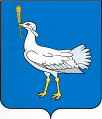  РОССИЙСКАЯ ФЕДЕРАЦИЯ                                                          МУНИЦИПАЛЬНЫЙ  РАЙОН                                                                  БОЛЬШЕГЛУШИЦКИЙ САМАРСКОЙ  ОБЛАСТИ      АДМИНИСТРАЦИЯ  СЕЛЬСКОГО  ПОСЕЛЕНИЯ     БОЛЬШАЯ ДЕРГУНОВКА______________________________    ПОСТАНОВЛЕНИЕ  от 10 августа 2023 г.  № 113О выявлении бесхозяйного ранее учтенного объекта недвижимости с кадастровым номером 63:14:0404004:366В соответствии со статьей 69.1 Федерального закона от 13 июля 2015 года №218-ФЗ «О государственной регистрации недвижимости», администрация сельского поселения Большая Дергуновка муниципального района Большеглушицкий Самарской областиПОСТАНОВЛЯЕТ: Выявить начальную школу с кадастровым номером 63:14:0404004:366, площадью 142 кв.м., расположенную по адресу: Российская Федерация, Самарская область, Большеглушицкий р-н, с. Берёзовка, в качестве бесхозяйного объекта недвижимости.Выявление объекта недвижимости, указанного в пункте 1 настоящего постановления, в качестве бесхозяйного объекта недвижимости подтверждается:письмом государственного унитарного предприятия Самарской области «Центр технической инвентаризации» от 03.08.2023 №14-23-69,письмом отдела по управлению муниципальным имуществом администрации муниципального района Большеглушицкий Самарской области от 28.06.2023 №107,письмом Министерства имущественных отношений Самарской области от 22.06.2023 №МИО-03/8358-исх,письмом Территориального управления Федерального агентства по управлению государственным имуществом в Самарской области от 20.07.2023 №63/6672.Сообщение о выявлении правообладателей объектов недвижимости размещено на официальном сайте администрации муниципального района Большеглушицкий Самарской области https://adm-dergunovka.ru/. Указанный в пункте 1 настоящего постановления объект недвижимости не прекратил существование, что подтверждается актом осмотра здания, сооружения или объекта незавершенного строительства при выявлении правообладателей ранее учтенных объектов недвижимости, согласно приложению.И.о. Главы сельского поселения Большая Дергуновкамуниципального района Большеглушицкий Самарской области                                                                                     В.С. ЖувагоПриложениек постановлению администрации сельского поселения Большая Дергуновка муниципального района Большеглушицкий Самарской области «О выявлении бесхозяйного ранее учтенного объекта недвижимости с кадастровым номером 63:14:0404004:366»от 10 августа 2023 г. № 113                                АКТ ОСМОТРА        здания, сооружения или объекта незавершенного строительства               при выявлении правообладателей ранее учтенных                           объектов недвижимости"10" августа 2023 г.                                                 N 1    Настоящий акт составлен в результате проведенного 10.08.2023 г.  10:00________________________________________________________________________    указывается дата и время осмотра (число и месяц, год, минуты, часы)осмотра объекта недвижимости _________здания_______________________________,                             указывается вид объекта недвижимости: здание,                                   сооружение, объект незавершенного                                             строительствакадастровый (или иной государственный учетный) номер 63:14:0404004:366__________________________________________________________________________,    указывается при наличии кадастровый номер или иной государственный        учетный номер (например, инвентарный) объекта недвижимостирасположенного по адресу: Российская Федерация, Самарская область, Большеглушицкий р-н, с. Берёзовка                                                       _                указывается адрес объекта недвижимости (при наличии) либо                         местоположение (при отсутствии адреса)на земельном участке с кадастровым номером _________________,                                              (при наличии)расположенном ____________________________________________________________________                указывается адрес или местоположение земельного участкакомиссией администрации сельского поселения Большая Дергуновка муниципального района Большеглушицкий Самарской области                                   _           указывается наименование органа исполнительной власти субъекта             Российской Федерации - города федерального значения Москвы,          Санкт-Петербурга или Севастополя, органа местного самоуправления,               уполномоченного на проведение мероприятий по выявлению                правообладателей ранее учтенных объектов недвижимостив составе: Дыхно Валерий Иванович – И.о. главы сельского поселения Большая Дергуновка муниципального района Большеглушицкий Самарской области            приводится состав комиссии (фамилия, имя, отчество, должностьЖуваго Виктория Сергеевна – ведущий специалист администрации сельского поселениякаждого члена комиссии (при наличии)Большая Дергуновка муниципального района Большеглушицкий Самарской области Ромашкова Татьяна Владимировна – специалист администрации сельского поселения Большая Дергуновка муниципального района Большеглушицкий Самарской области В отсутствии                лиц, выявленных в качестве     указать нужное: "в присутствии" или "в отсутствие"правообладателей указанного ранее учтенного объекта недвижимости.    При  осмотре  осуществлена фотофиксация объекта недвижимости. Материалыфотофиксации прилагаются.    Осмотр проведен в форме визуального осмотра ____________________________.                        указать нужное: "в форме визуального осмотра",                       "с применением технических средств", если осмотр                          проведен с применением технических средств,                        дополнительно указываются наименование и модель                             использованного технического средства    В  результате  проведенного  осмотра  установлено,  что  ранее учтенныйобъект недвижимости существует________________________________                     (указать нужное: существует, прекратил существование)Приложениек акту осмотра здания, сооружения или объекта незавершенного строительства при выявлении правообладателей ранее учтенных объектов недвижимости                                                                                                                                                            №1  от 10 августа 2023г.Материалы фотофиксацииначальной школы с кадастровым номером 63:14:0404004:366, площадью 142 кв.м., расположенной по адресу: Российская Федерация, Самарская область, Большеглушицкий р-н, с. БерёзовкаПодписи членов комиссии:Подписи членов комиссии:Подписи членов комиссии:Председатель комиссии:подписьрасшифровка подписи